Meeting of the External Legislative Affairs Committee (ELAC) 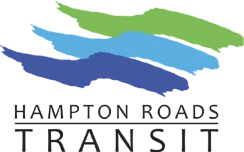 			Tuesday, January 12, 2021 at 1:30pm			Zoom Online Meeting AGENDA Call to Order Approval of Previous Minutes 2021 General Assembly Preview – Ron Jordan & Joe DillardFederal Update – Joe Dillard 757 Express Local Government Edition – Joe Dillard 757 Express Executive Corner with William Harrell – Joe Dillard Adjournment 